Purpose: In this activity, students will shine a laser onto a flat mirror and measure the lasers incoming and outgoing rays of light. 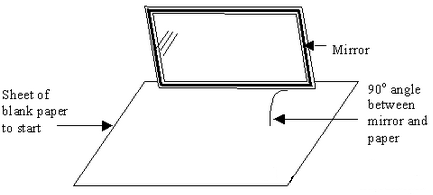 Materials: Flat mirrorLaserPiece of white paperPencilProtractorProcedure:Break up into groups of 3-4.Place the sheet of paper flat on a desk. Hold the mirror perpendicular to the paper.Have each group member shine the laser onto the mirror, each at different angles.Trace the incoming and outgoing rays on the piece of paper, labeling each line.Measure the angle of the incoming and outgoing rays drawn on the paper with the protractor.Data:Your incoming angle: _______________________Your outgoing angle: ________________________Conclusion:What do you notice about the incoming and outgoing angles? 